A. PHẦN LỊCH SỬ (5 điểm) Khoanh vào chữ cái đặt trước ý trả lời đúng của câu 1, 2.Câu 1. (0,5 điểm) Trong công cuộc chống Mĩ cứu nước, đường Trường Sơn còn có tên gọi nào khác?Câu 2. (0,5 điểm) Vì sao lại gọi chiến thắng của quân dân Hà Nội và các thành phố khác ở miền Bắc trong 12 ngày đêm cuối năm 1972 là chiến thắng “Điện Biên Phủ trên không”?A. Diễn ra trên bầu trời Điện Biên Phủ.B. Tầm vóc và ý nghĩa của chiến thắng này cũng tương tự như chiến thắng Điện Biên Phủ năm 1954.Diễn ra trên đường Điện Biên Phủ ở Thủ đô Hà Nội.Câu 3. (1 điểm) Điền vào chỗ chấm thời gian hoặc sự kiện lịch sử tương ứng phù hợp:ưCâu 4. (1,5 điểm) Em hãy nêu ý nghĩa to lớn của đường Trường Sơn đối với sự nghiệp chống Mĩ cứu nước của nhân dân ta.Câu 5. (1,5 điểm) Tại kì họp đầu tiên Quốc hội khóa VI năm 1976 của nước ta đã có những quyết định trọng đại nào?B. PHẦN ĐỊA LÍ (5 điểm) Khoanh vào chữ cái đặt trước ý trả lời đúng của câu 1, 2, 3.Câu 1. (0,5 điểm) Vì sao châu Á có đủ các đới khí hậu từ nhiệt đới, ôn đới đến hàn đới?      A. Vì châu Á nằm ở bán cầu Bắc.      B. Vì châu Á có diện tích lớn nhất trong các các châu lục.      C. Vì châu Á trải dài từ gần cực Bắc tới quá Xích đạo.      D. Vì châu Á trải dài từ tây sang đông.Câu 2. (0,5 điểm) Hơn 1/3 dân số châu Phi là người màu da nào?Câu 3. (0,5 điểm) Người dân châu Phi chủ yếu sinh sống ở những vùng nào?Câu 4. (1 điểm) Điền Đ vào       trước ý đúng, điền S vào        trước ý sai:Châu Á không có đủ các đới khí hậu nên thiên nhiên châu Á rất đa dạng.Hi-ma-lay-a là dãy núi cao nhất châu Á và cao nhất thế giới.Kiểu rừng phổ biến của châu Âu là rừng cây lá kim. Sông Mê Công của châu Á là con sông dài nhất thế giới. Câu 5. (1 điểm) Điền tên các châu lục, biển, đại dương tiếp giáp châu Âu vào chỗ trống sao cho đúng.		Phía bắc châu Âu giáp ………………......….; phía tây giáp …………......…………; phía nam giáp …………….....…...........……; phía đông, đông nam giáp …………………..……....…Câu 6. (1,5 điểm) Hãy nêu những hiểu biết của em về đất nước Ai Cập. TRƯỜNG TIỂU HỌC ÁI MỘ BMA TRẬN RA ĐỀ KIỂM TRAPhân môn: Lịch sử và địa lí		Khối: 5Phần I.  Ma trận đề kiểm tra cuối học kỳ IITRƯỜNG TIỂU HỌC ÁI MỘ BHƯỚNG DẪNCHẤM ĐIỂM BÀI KIỂM TRA ĐỊNH KÌ CUỐI HỌC KÌ IIPHÂN MÔN LỊCH SỬ - ĐỊA LÍNăm học 2022 - 2023 PHẦN LỊCH SỬ (5 diểm)Câu 1: (0,5 điểm) Chọn ACâu 2: (0,5 điểm) Chọn BCâu 3. (1 điểm) Điền đúng mỗi trường hợp được 0,5 điểm: 19/5/1959: Trung ương Đảng quyết định mở đường Trường Sơn.25/4/1976: Cuộc tổng tuyển cử bầu Quốc hội chung được tổ chức trong cả nước.Câu 4. (1 điểm) Học sinh nêu được đúng mỗi mỗi ý - 0,75 điểm		Ý nghĩa to lớn của đường Trường Sơn đối với sự nghiệp chống Mĩ cứu nước của nhân dân ta là: - Đường Trường Sơn là con đường huyết mạch để hậu phương miền Bắc chi viện cho chiến trường miền Nam.- Đường Trường Sơn góp phần to lớn vào thắng lợi của sự nghiệp giải phóng miền Nam thống nhất đất nước.(Mắc lỗi diễn đạt trừ 0,25 điểm ở mỗi ý, trả lời không đầy đủ trừ 0,5 điểm)Câu 5. (1,5 điểm). Thiếu mỗi nội dung trừ 0,25 điểmNhững quyết định của kì họp đầu tiên Quốc hội khóa VI của nước ta là:- Tên nước: Cộng hòa xã hội chủ nghĩa Việt Nam- Quốc kì: Lá cờ đỏ sao vàng- Quốc ca: Bài Tiến quân ca- Thủ đô: Hà Nội- Thành phố Sài Gòn – Gia Định đổi tên: Thành phố Hồ Chí MinhB. PHẦN ĐỊA LÍ:Câu 1: (0,5 điểm) Chọn CCâu 2: (0,5 điểm) Chọn DCâu 3: (0,5 điểm) Chọn BCâu 4: (1 điểm) HS điền mỗi ý đúng được 0,25 điểmĐiền theo thứ tự: S – Đ – Đ – SCâu 5: (1 điểm) HS điền mỗi ý đúng được 0,25 điểmĐiền theo thứ tự: Bắc Băng Dương – Đại Tây Dương – Biển Địa Trung Hải – Châu ÁCâu 6: (1,5 điểm) HS nêu đúng ít nhất 3 ý được 1,5 điểm. Nếu có từ 4 ý trở lên mà có ý sai thì mỗi ý sai trừ 0,5 điểm.- Vị trí địa lí: nằm ở Bắc Phi, là cầu nối của 3 châu lục: Á, Âu, Phi. Có kênh đào Xuy-ê nổi tiếng.- Thủ đô: Cairo. Đây cũng là thành phố lớn nhất đất nước.- Sông ngòi: Có sông Nin là một con sông lớn, cung cấp nước cho đời sống và sản xuất.- Đất đai: Đồng bằng được sông Nin bồi đắp nên rất màu mỡ.- Khí hậu: Nhiệt đới, nhiều mưa.- Kinh tế: Có nền kinh tế tương đối phát triển ở châu Phi. Các ngành kinh tế: khai thác khoáng sản, trồng bông, du lịch,…- Văn hóa – kiến trúc: Từ cổ xưa đã rất nổi tiếng với nền văn minh sông Nin. Kim tự tháp Ai Cập, tượng Nhân sư là công trình kiến trúc cổ vĩ đại. TRƯỜNG TIỂU HỌC ÁI MỘ B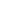 Họ và tên: …….………….....…….....Lớp: 5A ....…                     Thứ năm ngày 20 tháng 4 năm 2023   BÀI KIỂM TRA ĐỊNH KÌ CUỐI HỌC KÌ IIMÔN LỊCH SỬ- ĐỊA LÍ - LỚP 5Năm học 2022 - 2023(Thời gian làm bài: 40 phút)ĐiểmNhận xét của giáo viênĐường Hồ Chí MinhĐường thống nhấtĐường giải phóngThời gian diễn raSự kiện lịch sử19/5/1959……………………………………………………………………..……./….../1976Cuộc tổng tuyển cử bầu Quốc hội chung được tổ chức trong cả nước.A. Da đỏB. Da trắngC. Da vàngD. Da đen    A. Các thung lũng sông và ốc đảo    B. Vùng ven biển và các thung lũng sông    C. Các vùng hoang mạc và ven sông    D. Vùng ven biển và ốc đảoGiáo viên coi thi(Ký, ghi rõ họ tên)Giáo viên chấm lần 1          (Ký, ghi rõ họ tên)Giáo viên chấm lần 2(Ký, ghi rõ họ tên)Mạch nội dungkiến thức, kĩ năngSố câu,     số điểmMức 1Nhận biếtMức 1Nhận biếtMức 2Thông hiểuMức 2Thông hiểuMức 3Vận dụngMức 3Vận dụngMức 4Vận dụng caoMức 4Vận dụng caoTổngMạch nội dungkiến thức, kĩ năngSố câu,     số điểmTNKQTLTNKQTLTNKQTLTNKQTL1. Đường Trường SơnSố câu1-C31-C521. Đường Trường SơnSố điểm112Chiến thắng Điện Biên Phủ trên khôngSố câu1-C11-C42Chiến thắng Điện Biên Phủ trên khôngSố điểm0,511,5Hoàn thành thống nhất đất nướcSố câu1-C21-C62Hoàn thành thống nhất đất nướcSố điểm0,511,5Châu ÁSố câu1-C11-C42Châu ÁSố điểm0,511,5Châu ÂuSố câu1-C51-C6Châu ÂuSố điểm11,5Châu Phi (tt)Số câu2-C2, C3Châu Phi (tt)Số điểm1TổngSố câu54111TổngSố điểm33,511,51